В течение Недели толерантности с 9 ноября по 16 ноября 2011 года с 1 по 11 классы прошли тематические классные часы с использованием презентации «Планета толерантности». Проведена самодиагностика, в ходе которой ребята с помощью тестов узнали, насколько они толерантны. А также в групповых беседах были проанализированы внутриклассные события в ключе толерантности; насколько ребята были терпимы и внимательны друг к другу в той или иной ситуации. Стенд социально  - психологической службы был обновлен плакатами и информацией об истории Международного дня толерантности.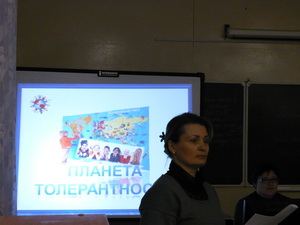 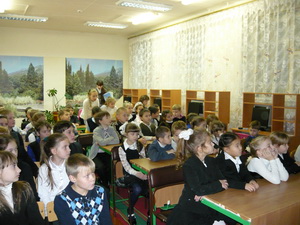 